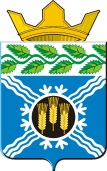 АДМИНИСТРАЦИЯКРАПИВИНСКОГО МУНИЦИПАЛЬНОГО РАЙОНАПОСТАНОВЛЕНИЕот 12.02.2016 г. №73пгт. КрапивинскийО внесении изменений в постановление администрации Крапивинского муниципального района от 15.07.2014 г. №895 «Об утверждении плана мероприятий («дорожной карты») «Повышение эффективности и качества услуг в сфере социального обслуживания населения Крапивинского муниципального района на 2014-2018 годы»В соответствии с распоряжением Коллегии Администрации Кемеровской области от 14.01.2016 г. №15-р «О внесении изменений в распоряжение Коллегии Администрации Кемеровской области от 25.03.2013 г. №249-р «Об утверждении плана мероприятий («дорожной карты») «Повышение эффективности и качества услуг в сфере социального обслуживания населения Кемеровской области на 2013-2018 годы»:1. Внести следующие изменения в постановление администрации Крапивинского муниципального района от 15.07.2014 г. №895 «Об утверждении плана мероприятий («дорожной карты») «Повышение эффективности и качества услуг в сфере социального обслуживания населения Крапивинского муниципального района на 2014-2018 годы» (в редакции постановления от 08.09.2015 г. №968):1.1. Приложение к Плану мероприятий («дорожная карта») «Повышение эффективности и качества услуг в сфере социального обслуживания населения Крапивинского муниципального района Кемеровской области на 2014-2018 годы», утвержденному постановлением администрации Крапивинского муниципального района от 08.09.2015 г. №968 изложить в новой редакции согласно приложению к настоящему постановлению.2. Организационно-территориальному отделу администрации Крапивинского муниципального района (Е.В. Букатина) обеспечить размещение настоящего постановления на официальном сайте администрации Крапивинского муниципального района в информационно-телекоммуникационной сети «Интернет».3. Контроль исполнения настоящего постановления возложить на заместителя главы Крапивинского муниципального района З.В. Остапенко.ГлаваКрапивинского муниципального районаТ.Х. БиккуловПриложениек постановлению администрацииКрапивинского муниципального районаот 12.02.2016 г. №73«Приложениек Плану мероприятий ("дорожная карта") "Повышение эффективности и качества услуг в сфере социального обслуживания населения Крапивинского муниципального района на 2014-2018 годы»Показатели нормативов муниципальной "дорожной карты" Крапивинского муниципального районаМуниципальное образование Кемеровской области:Категория работников:        Социальные работникиНаименование показателей2012 г. факт2013 г. факт2014 г.2015 г.2016 г.2017 г.2018 г.2016 г.- 2014 г.2018 г.- 2013 г.1Норматив числа получателей услуг на 1 социального работника (по среднесписочной численности социальных работников) в Кемеровской области с учетом региональной специфики**х7,38,110,510,610,811,0145,0150,42Число получателей услуг, чел.**х490502641647659671132,0136,93Среднесписочная численность социальных работников: человек**х67626161616191,091,04Численность населения муниципального образования, чел.**24 44923 94223 74023 60023 40023 20023 00097,796,15Планируемое соотношение средней заработной платы социальных работников и средней заработной платы в Кемеровской области:5по Программе поэтапного совершенствования систем оплаты труда в государственных (муниципальных) учреждениях на 2012-2018 годых47,558,068,579,089,5100,0хх5по муниципальному образованиюх47,160,673,368,8100,0100,0хх6Средняя заработная плата работников по Кемеровской области, руб.**23 403,225 376,126 809,024 825,026 479,028 718,031 141,0104,3122,77Темп роста к предыдущему году, %х108,4105,692,6106,7108,5108,4хх8Среднемесячная заработная плата социальных работников, рублей**х11 950,016 247,118 196,418 217,628 718,031 141,0152,4260,69Темп роста к предыдущему году, %х136,0112,0100,1157,6108,4хх10Доля от средств от приносящей доход деятельности в фонде заработной платы по социальным работникам, %х2,42,52,62,72,72,7хх11Размер начислений на фонд оплаты труда, %1,3021,3021,3021,3021,3021,3021,302хх12Фонд оплаты труда с начислениями, млн. рублей8,412,515,717,317,427,429,750,4120,013Прирост фонда оплаты труда с начислениями к 2013 г., млн. руб. х4,03,24,84,914,917,212,948,913за счет средств консолидированного бюджета Кемеровской области, включая дотацию из федерального бюджета, млн. руб. хх2,84,44,414,116,411,642,113включая средства, полученные за счет проведения мероприятий по оптимизации, (млн. руб.) (стр.19+стр.20+стр.21), из них:хх1,33,03,85,66,48,120,113от реструктуризации сети, млн. рублейхх0,00,00,00,00,00,00,013от оптимизации численности персонала, в том числе административно-управленческого персонала (стр.20.1+стр.20.2), млн. рублейхх0,71,51,93,33,64,111,0ЗП иных работников учреждений социального обслуживания, рублейх12 16112 84811 89712 69013 76314 92437 434,114Объем средств от оптимизации за счет сокращения численности социальных работников, млн. рублейхх1,31,71,72,72,94,710,315Объем средств от оптимизации за счет сокращения численности иных работников сферы социального обслуживания, млн. рублейхх-0,6-0,20,20,60,7-0,60,816От сокращения и оптимизации расходов на содержание учреждений, млн. рублейхх0,601,501,902,302,804,09,117За счет средств от приносящей доход деятельности, млн. руб.х0,30,40,50,50,70,81,33,218За счет иных источников (решений), включая корректировку консолидированного бюджета Кемеровской области на соответствующий год, млн. рублейх0,00,00,00,00,00,00,00,019Итого, объем средств, предусмотренный на повышение оплаты труда, млн. руб. (стр. 17+22+23)хх3,24,84,914,917,212,944,920Соотношение объема средств от оптимизации к сумме объема средств, предусмотренного на повышение оплаты труда, % (стр. 18/стр. 24*100%)хх39,262,578,437,937,462,741,221Среднесписочная численность иных работников, чел.х12212512312111911999,297,522Среднесписочная численность работников учреждений социального обслуживания, чел.х18918718418218018096,395,2* - прирост фонда оплаты труда с начислениями к 2012 г.* - прирост фонда оплаты труда с начислениями к 2012 г.* - прирост фонда оплаты труда с начислениями к 2012 г.* - прирост фонда оплаты труда с начислениями к 2012 г.* - прирост фонда оплаты труда с начислениями к 2012 г.* - прирост фонда оплаты труда с начислениями к 2012 г.* - прирост фонда оплаты труда с начислениями к 2012 г.* - прирост фонда оплаты труда с начислениями к 2012 г.* - прирост фонда оплаты труда с начислениями к 2012 г.* - прирост фонда оплаты труда с начислениями к 2012 г.* - прирост фонда оплаты труда с начислениями к 2012 г.** - темп роста 2018, 2016 к 2013 года** - темп роста 2018, 2016 к 2013 года** - темп роста 2018, 2016 к 2013 года** - темп роста 2018, 2016 к 2013 года** - темп роста 2018, 2016 к 2013 года** - темп роста 2018, 2016 к 2013 года** - темп роста 2018, 2016 к 2013 года** - темп роста 2018, 2016 к 2013 года** - темп роста 2018, 2016 к 2013 года** - темп роста 2018, 2016 к 2013 года** - темп роста 2018, 2016 к 2013 годаЯчейки, окрашенные:Ячейки, окрашенные:Ячейки, окрашенные:Ячейки, окрашенные:Ячейки, окрашенные:Ячейки, окрашенные:Ячейки, окрашенные:Ячейки, окрашенные:Ячейки, окрашенные:Ячейки, окрашенные:Ячейки, окрашенные:1). в желтый цвет - не заполнять (данные и формулы не менять)1). в желтый цвет - не заполнять (данные и формулы не менять)1). в желтый цвет - не заполнять (данные и формулы не менять)1). в желтый цвет - не заполнять (данные и формулы не менять)1). в желтый цвет - не заполнять (данные и формулы не менять)1). в желтый цвет - не заполнять (данные и формулы не менять)1). в желтый цвет - не заполнять (данные и формулы не менять)1). в желтый цвет - не заполнять (данные и формулы не менять)1). в желтый цвет - не заполнять (данные и формулы не менять)1). в желтый цвет - не заполнять (данные и формулы не менять)1). в желтый цвет - не заполнять (данные и формулы не менять)2). в красный цвет - заполнять по данным отчетов (с приложением их копий), мероприятия и расчеты по стр.19 и 21 отразить отдельно2). в красный цвет - заполнять по данным отчетов (с приложением их копий), мероприятия и расчеты по стр.19 и 21 отразить отдельно2). в красный цвет - заполнять по данным отчетов (с приложением их копий), мероприятия и расчеты по стр.19 и 21 отразить отдельно2). в красный цвет - заполнять по данным отчетов (с приложением их копий), мероприятия и расчеты по стр.19 и 21 отразить отдельно2). в красный цвет - заполнять по данным отчетов (с приложением их копий), мероприятия и расчеты по стр.19 и 21 отразить отдельно2). в красный цвет - заполнять по данным отчетов (с приложением их копий), мероприятия и расчеты по стр.19 и 21 отразить отдельно2). в красный цвет - заполнять по данным отчетов (с приложением их копий), мероприятия и расчеты по стр.19 и 21 отразить отдельно2). в красный цвет - заполнять по данным отчетов (с приложением их копий), мероприятия и расчеты по стр.19 и 21 отразить отдельно2). в красный цвет - заполнять по данным отчетов (с приложением их копий), мероприятия и расчеты по стр.19 и 21 отразить отдельно2). в красный цвет - заполнять по данным отчетов (с приложением их копий), мероприятия и расчеты по стр.19 и 21 отразить отдельно2). в красный цвет - заполнять по данным отчетов (с приложением их копий), мероприятия и расчеты по стр.19 и 21 отразить отдельно3). в зеленый цвет - заполнять по данным согласно приложению»3). в зеленый цвет - заполнять по данным согласно приложению»3). в зеленый цвет - заполнять по данным согласно приложению»3). в зеленый цвет - заполнять по данным согласно приложению»3). в зеленый цвет - заполнять по данным согласно приложению»3). в зеленый цвет - заполнять по данным согласно приложению»3). в зеленый цвет - заполнять по данным согласно приложению»3). в зеленый цвет - заполнять по данным согласно приложению»3). в зеленый цвет - заполнять по данным согласно приложению»3). в зеленый цвет - заполнять по данным согласно приложению»3). в зеленый цвет - заполнять по данным согласно приложению»